ICS																				                                  DB 14山西省地方标准DB 14/T XXXX——20XX大同玉分级（征求意见稿）20XX-XX-XX 发布                            20XX-XX-XX实施山西省市场监督管理局  发布前  言本标准是按照 GB/T1.1—2009《标准化工作导则第 1 部分：标准的结构和编写规则》给出的规则起草。本标准由山西省地质勘查局提出并监督实施。本标准由山西省贵金属及珠宝玉石标准化技术委员会归口。本标准起草单位：山西省岩矿测试应用研究所（山西省贵金属及珠宝玉石检测中心）。本标准起草人：史伟、张庆、牛建、党红敏、张睿、柳牡丹、邢旺娟、田红梅、李茜、胡玥、姜馨钰、李岸龙。大同玉分级（草案）1 范围本标准规定了天然的未镶嵌及镶嵌磨制抛光大同玉的分级规则。本标准适用于天然的未镶嵌及镶嵌磨制抛光大同玉。2规范性引用文件下列文件对于本文件的应用是必不可少的。凡是注日期的引用文件，仅注日期的版本适用于本文件。凡是不注日期的引用文件，其最新版本（包括所有的修改单）适用于本文件。GB/T 16552  珠宝玉石 名称GB/T 16553  珠宝玉石 鉴定GB/T 31912  饰品标识GB/T 34098  石英质玉分类与定名DB/T 2052-2020 大同玉GB/T 36127-2018玉雕制品工艺质量评价3 术语和定义GB/T 16552、GB/T 16553、GB/T 31912、GB/T 34098、DB/T 2052-2020、GB/T 36127-2018界定的术语以及下列术语和定义适用于本文件。3.1 大同玉  Datong  Jade系指产于大同市行政区域内及周边地区，常见于天镇县、阳高县等地的玉髓（玛瑙/碧石），典型代表颜色为紫色，其他常见颜色为黄色、红色、白色、绿色等。3.2 大同玉分级 Datong  Jade grading从颜色（colour）、透明度（transparence）、质地（texture）、净度（clarity）、工艺评价(Arts and crafts appraisal)五个方面对大同玉进行级别划分。3.3 颜色分级 Color grading在规定的环境下，对大同玉的颜色进行划分和描述。3.3.1 色调Hue表示大同玉颜色的特性。3.3.2 彩度 Chroma大同玉颜色的浓淡程度。3.3.3明度 Value大同玉颜色的明暗程度。3.3.4 色卡 Color chip表示一定颜色的标准比色卡。注：在本文件中可以用大同玉（紫色）颜色分级色卡进行颜色比色。3.4 透明度分级 Transparence grading在规定的环境下对大同玉的透明度进行级别划分。3.4.1 透明度 Transparence大同玉对可见光的透过程度。3.5 质地分级 Texture grading在规定的环境下对大同玉的质地进行级别划分。3.5.1质地 texture组成大同玉的矿物颗粒大小、形状、均匀程度及颗粒间相互关系等因素的综合特征。3.6 净度分级 Clarity grading在规定的环境下对大同玉的净度进行级别划分。3.6.1 净度 Clarity大同玉的内、外部特征对其美观和（或）耐久性的影响程度。3.6.2 大同玉的内部特征 Internal characteristics包含在或延伸至大同玉内部的天然内含物和缺陷。3.6.3 大同玉的外部特征 External characteristics存在于大同玉外表的天然内含物和缺陷。3.7 工艺评价 Arts and crafts appraisal对大同玉饰品的材料应用设计及加工工艺进行评价。 3.8 分级光源 Jadeite light大同玉分级时的照明光源，色温为4500K~5500K，显色指数不低于90。4 大同玉分级4.1 大同玉颜色分级按大同玉颜色色调（hue）、彩度（chroma）明度（value）的差异进行级别划分。根据大同玉色调的差异，将其划分为紫色和其他色调。4.1.1 色调4.1.1.1 色调类别根据大同玉（紫色）色调的差异，将其划分为紫、紫（微红）、紫（微蓝）三个类别。色调类别依次表示为P、rP、bP。色调类别及表示方法见表1。表1 大同玉（紫色）色调类别及表示方法4.1.1.2色调类别划分规则4.1.1.2.1 待分级大同玉（紫色）的色调偏红或偏蓝程度低于对应色卡页，则用“紫”表示待分级大同玉（紫色）的色调类别。4.1.1.2.2 待分级大同玉（紫色）的色调偏红或偏蓝程度等于或高于对应色卡页，则用“紫（微红）”或“紫（微蓝）”表示待分级大同玉（紫色）的色调类别。4.1.2 彩度4.1.2.1 彩度级别根据大同玉（紫色）彩度的差异，将其划分为四个级别。彩度级别由高到低依次表示为浓（Ch1）、艳（Ch2）、中（Ch3）、浅（Ch4）。彩度级别及表示方法见表2。表2 大同玉（紫色）彩度级别及表示方法描述方法：采用彩度+色调的方式对大同玉（紫色）颜色进行描述，如：色调为紫红，彩度为浓红，其颜色描述为浓紫红。4.1.3 明度4.1.3.1 明度级别根据大同玉（紫色）明度的差异，将其划分为四个级别。明度级别由高到低依次表示为明亮（V1）、较明亮（V2）、较暗（V3）、暗（V4）。明度级别及表示方法见表3。表3 大同玉（紫色）明度级别及表示方法4.1.3.2 明度级别划分规则4.1.3.2.1 待分级大同玉（紫色）进行明度级别划分前，应先确定其色调类别及彩度级别。4.1.3.2.2 确定待分级大同玉（紫色）色调类别及彩度级别后，叠加灰度标尺得出待分级大同玉颜色灰度数值，确定待分级大同玉（紫色）的颜色明度级别。4.1.4 大同玉其他色调颜色分级参照大同玉（紫色）颜色分级。4.2 大同玉透明度分级4.2.1 透明度级别根据大同玉透明度的差异，将其划分为四个级别。透明度级别由高到低依次表示为透明（T1）、亚透明（T2）、半透明（T3）、微透明~不透明（T4）。透明度级别及表示方法见表4。表4 大同玉透明度级别及表示方法4.3 大同玉质地分级根据大同玉质地的差异，将其划分为三个级别。质地级别由高到低依次表示为极细（Te1）、细（Te2）、较细（Te3）、较粗（Te4），质地级别及表示方法见表5。表5大同玉质地级别及表示方法4.4 大同玉净度分级根据大同玉净度的差异，将其划分为四个级别。净度级别由高到低依次表示为极纯净（C1）、纯净（C2）、尚纯净（C3）、不纯净（C4）。净度级别及表示方法见表6。表6大同玉净度级别及表示方法4.5大同玉工艺评价大同玉工艺评价包括选料用料的合理性、造型设计的完美性、雕琢制作工艺质量的优劣、配件的匹配性4个方面，应符合GB/T 36127-2018《玉雕制品工艺质量评价》的规定。 4.6大同玉不均匀性评价若待分级大同玉的颜色、透明度、质地中的一个或多个因素不均匀，且不均匀程度不可忽视时，应对不均匀因素存在显著差异的部分分别进行评价。5 分级要求5.1 环境要求大同玉分级应在无阳光直接照射的室内进行，分级环境的色调应为白色或中性灰色。分级时采用规定的分级光源照明，并以无荧光、无明显定向反射作用的中性白（浅灰）色纸（板）作为观测背景。5.2 人员要求从事大同玉分级的技术人员应受过专门的技能培训，掌握正确的操作方法。由2~3名技术人员独立完成同一样品的分级，并取得一致结果。6 质量应符合 DB14/T2052-2020 的规定。7 大同玉分级证书7.1 大同玉分级证书应包含但不限于以下内容：证书编号。实物照片；质量；颜色分级结论；透明度分级结论；质地分级结论；净度分级结论；工艺评价；签章和日期；7.2 其他大同玉分级证书中可选择的内容。如饰品名称，规格，品质特征（颜色形状及分布特点，典型内外部特征等）描述，透明度商贸俗称，备注等。_________________________________附录A 大同玉（紫色）颜色分级色卡附录A.1 色卡P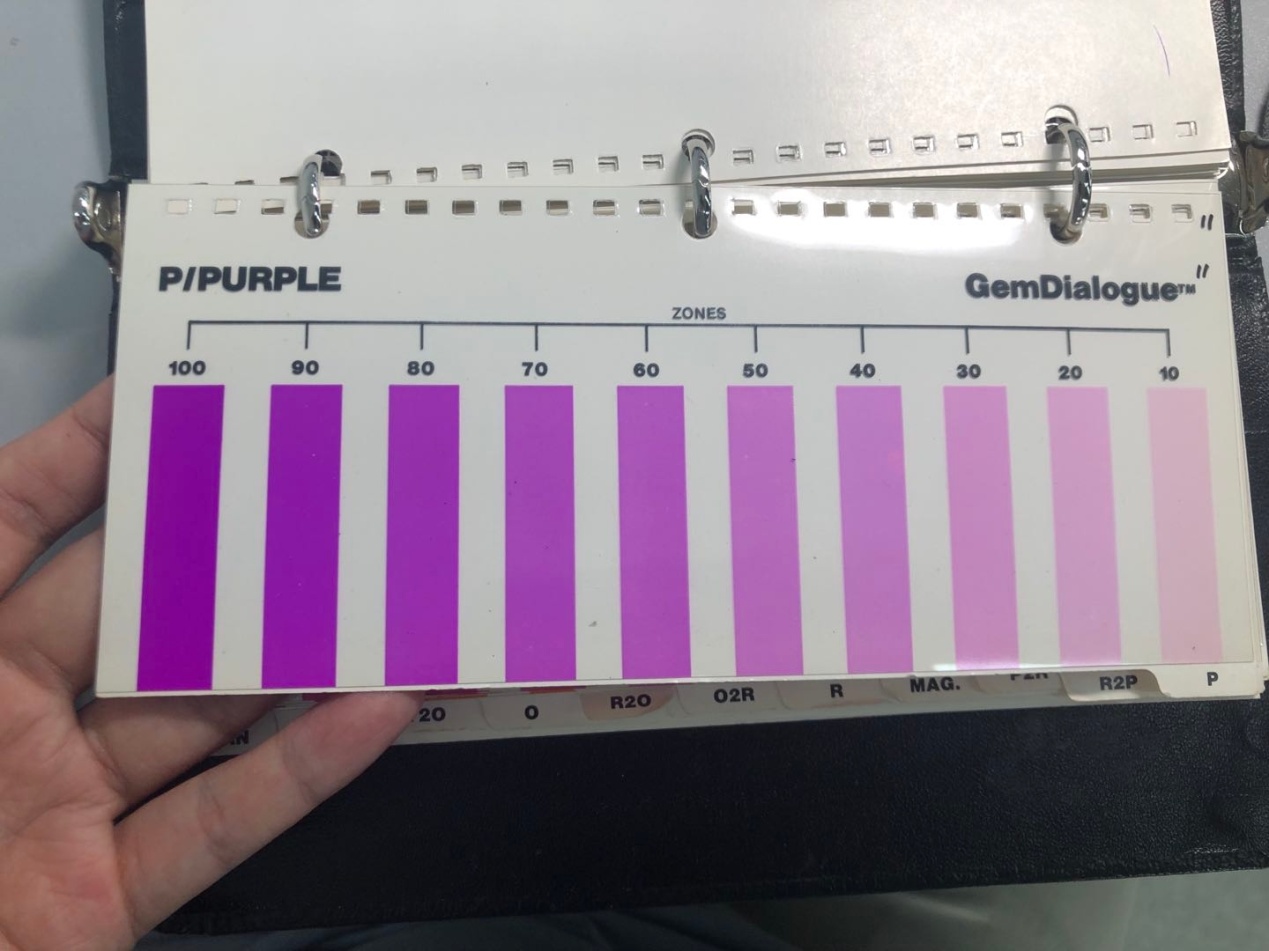 附录A.2 色卡 R2P
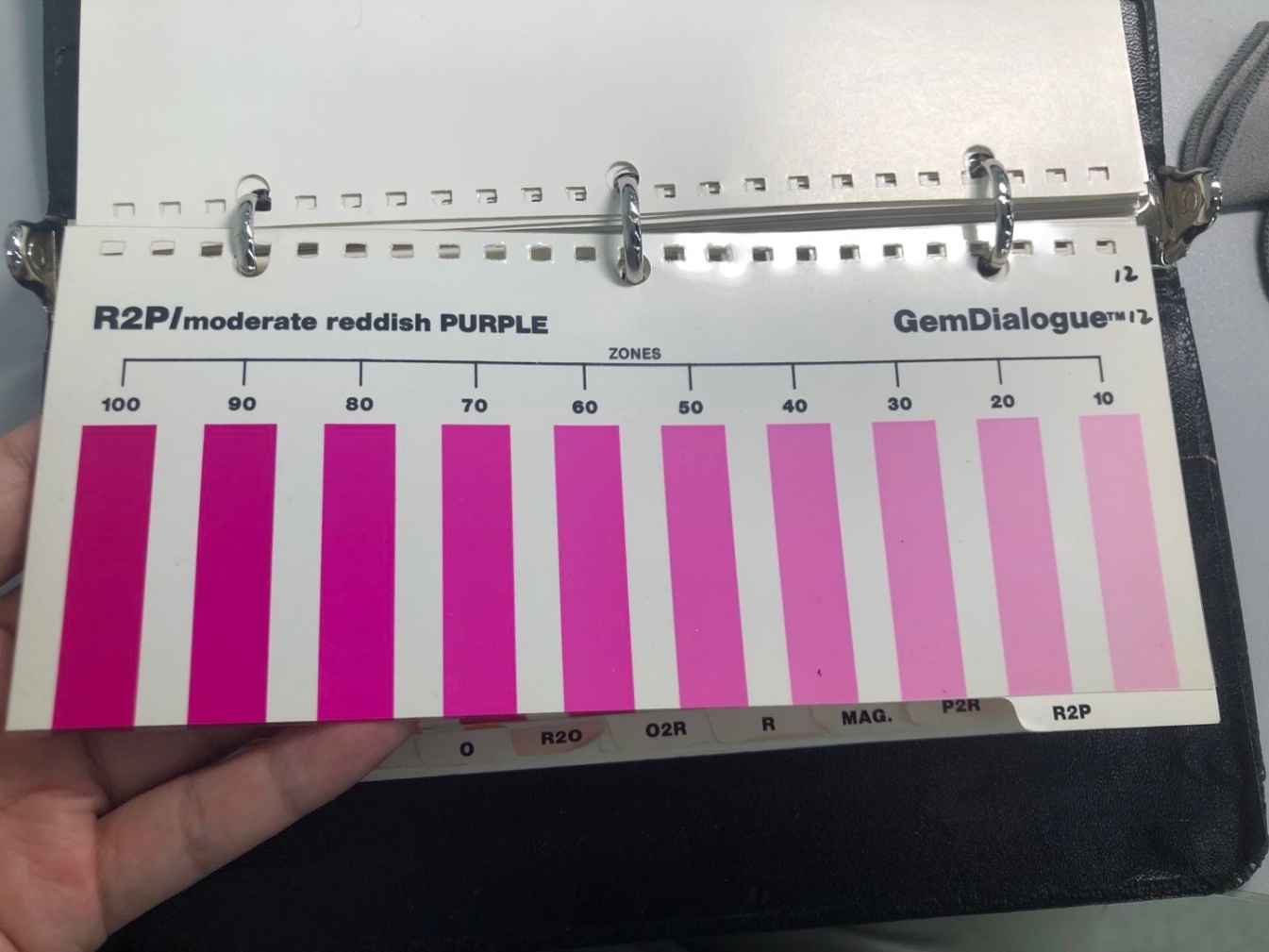 附录A.3 色卡 B2P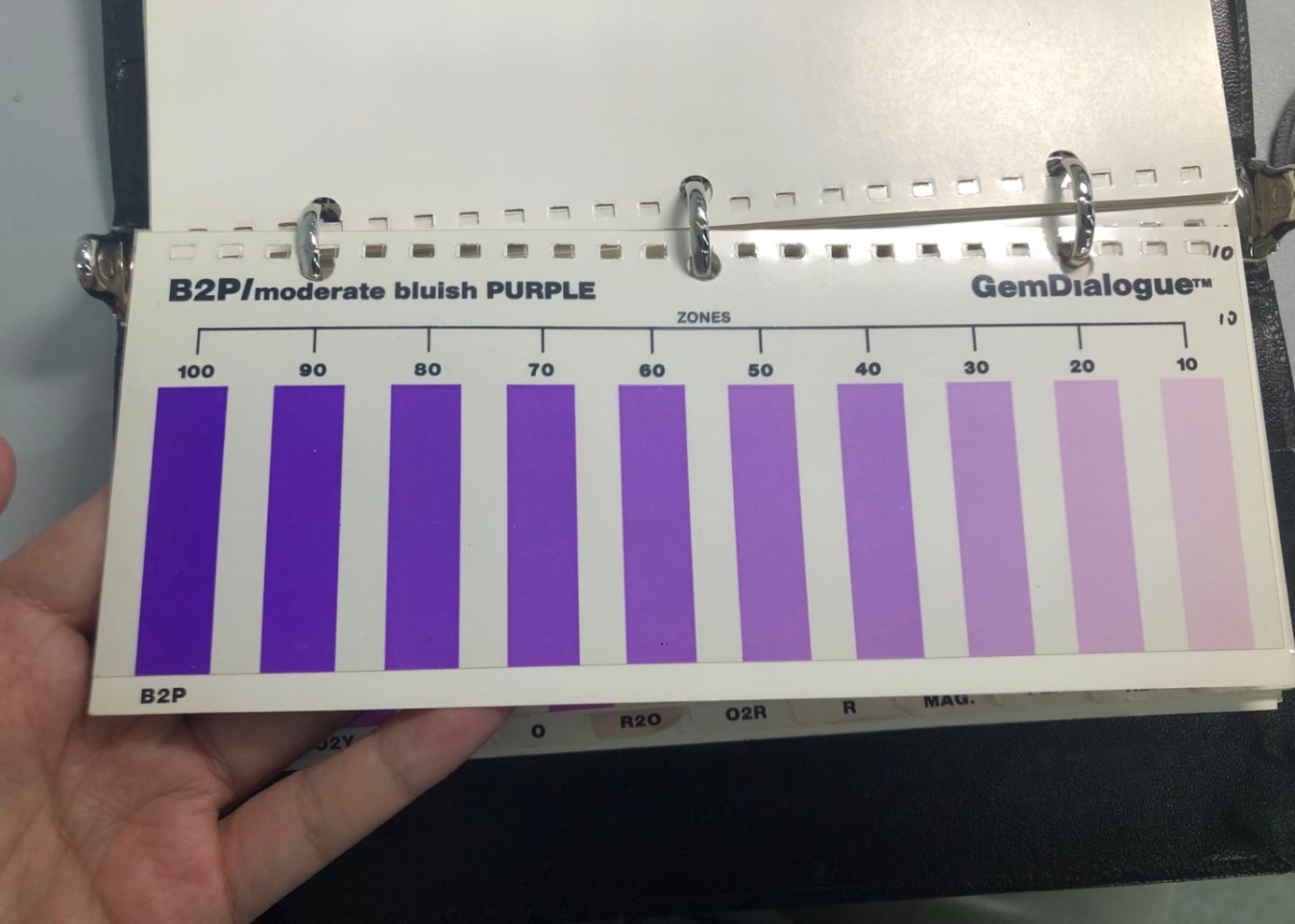 附录B 大同玉常见内、外部特征色调类别色调类别肉眼观测特征色卡参考页紫P样品主体颜色为纯正的紫色，或紫色中带有轻微的、稍可觉察的红、蓝色调P紫（微红）rP样品主体颜色为紫色，带有较易察觉的红色色调R2P紫（微蓝）bP样品主体颜色为紫色，带有较易察觉的蓝色色调B2P注：对应色卡见附录A。注：对应色卡见附录A。注：对应色卡见附录A。注：对应色卡见附录A。彩度级别彩度级别肉眼观测特征色卡彩度参考值浓Ch1颜色浓郁、饱满C≥80艳Ch2颜色较浓艳60≤C＜80中Ch3颜色浓淡适中30≤C＜60浅Ch4颜色浅淡10≤C＜30明度级别明度级别肉眼观测特征色卡灰度标尺参考值明亮V1样品颜色鲜艳明亮，基本察觉不到灰度G＜10较明亮V2样品颜色较鲜艳明亮，能察觉到轻微的灰度10≤G＜30较暗V3样品颜色较暗，能察觉到一定的灰度30≤G＜50暗V4样品颜色暗淡，能察觉到明显的灰度G≥50透明度级别透明度级别肉眼观测特征透明T1反射观察：内部汇聚光较强透射观察：大多数光线可透过样品，样品内部特征可见亚透明T2反射观察：内部汇聚光弱透射观察：部分光线可透过样品，样品内部特征尚可见半透明T3反射观察：内部无汇聚光，仅可见少量光线透入透射观察：少量光线可透过样品，样品内部特征模糊不可辨微透明~不透明T4反射观察：内部无汇聚光，难见光线透入透射观察：微量~无光线可透过样品，样品内部特征不可见质地级别质地级别肉眼观测特征颗粒粒径d/mm极细Te1质地非常细腻致密，10倍放大镜下难见矿物颗粒d＜0.1细Te2质地细腻致密，10倍放大镜下可见但肉眼难见矿物颗粒，粒径大小均匀0.1≤d＜0.5较细Te3质地致密，肉眼可见矿物颗粒，局部矿物结晶稍粗，粒径大小较均匀0.5≤d＜1.0较粗Te4质地较致密，肉眼可见矿物颗粒，粒径大小不均匀1.0≤d＜2.0净度级别净度级别肉眼观测特征典型内、外部特征类型极纯净C1肉眼未见内外部特征，或仅在不显眼处有点状物、絮状物，对整体美观几乎无影响点状物、絮状物纯净C2肉眼较难见内外部特征，或有细微的点状物、絮状物及纹理，对整体美观有轻微影响点状物、絮状物、纹理尚纯净C3肉眼可见内外部特征，具有较明显的条带，色块等，对整体美观有一定影响条带，色块不纯净C4肉眼明显可见内外部特征，分布有不均匀色块，绺、裂等，对整体美观和（或）耐久性有明显影响不均匀色块，绺、裂大同玉常见的典型内、外部特征见附录B大同玉常见的典型内、外部特征见附录B大同玉常见的典型内、外部特征见附录B大同玉常见的典型内、外部特征见附录B编号名称说明1点状物大同玉中的点状内含物，可呈白、灰白、黄、褐、黑等颜色2絮状物大同玉中的棉絮状内含物，主要呈白、灰白、黄、褐、黑等颜色3条带大同玉中颜色或结构呈同心纹层状或带状不均匀分布的特征4石花大同玉中所含的少量点状、斑状白色或暗色矿物5绺大同玉成矿过程中形成的少量呈定向分布或交错的劈理、裂理等，未出露表面，部分经过了充填、愈合6裂大同玉中受外力作用形成的劈理、裂理等，出露于表面